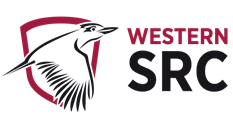 Student Representative Council Meeting #12 Unconfirmed MinutesFriday the 6th of December 2019, 15:00 –17:00Parramatta City: 1.8.12 - Kingswood: P.G.26 - Bankstown: 3.G.54Zoom: 199593245Members Present:Carr, Mandii – Vice President Activities (Chair)Bonatti, Daniel - Vice president education - PostgraduateBekker, Frederick W. – General SecretaryHammond, Hollie - Penrith Campus RepresentativeFerrer, Natasha - Liverpool Campus representativeWolf, Danielle - Environment RepresentativeJha, Vageesh - Residential Students RepresentativeDaSilva, Clare - Parramatta Campus RepresentativeMiller, Shayne – First Nations RepresentativeFeng, Allan - Ethno-Cultural Representative	Josh Newton - Hawksberry Campus representativeObservers/Additional: Richard, Martino - Student Representation and ParticipationMurray, Grant - Student Representation and ParticipationKapur, Anushka – Student observerApologiesBojanic, Matthew - PresidentRenier-Clark, Vicky-Rae - Disabilities Rep Absent:Cupitt, Sarah - Online Students RepresentativeBaker, Leahanne - Nirimba Campus representativeFocus, Vlad - Bankstown Campus RepresentativeSengupta, Aditi - Campbelltown Campus RepresentativeChheda, Rohan - International Student RepresentativeYigiter, Erdem - Queer RepresentativeKathik, Anirudh - Parramatta City Campus Representative***Meeting lapsed at 15:30 due to lack of quorum***